Открытое мероприятие  По родному языку:«Ана тилим- алтын тил»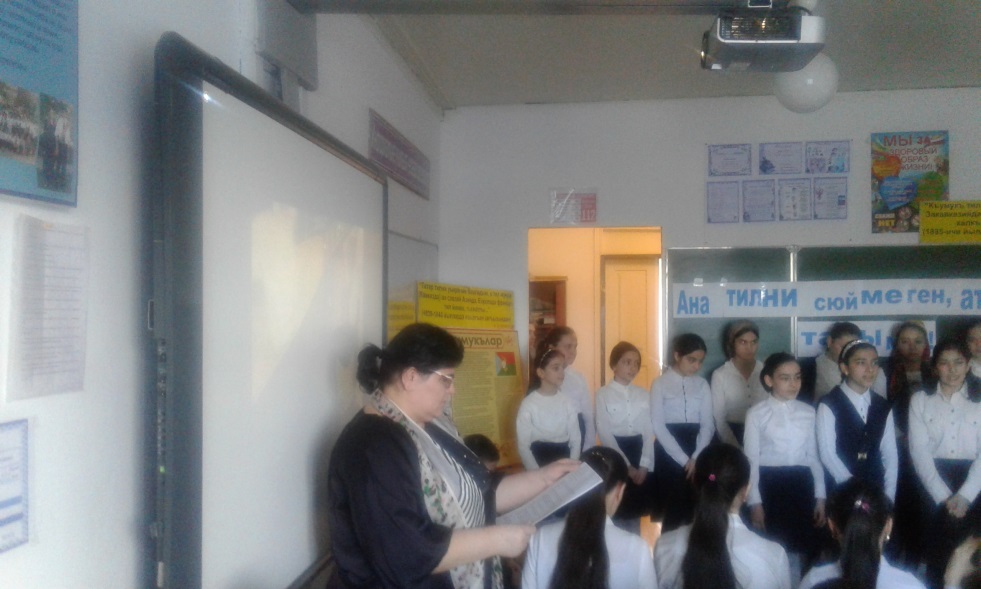 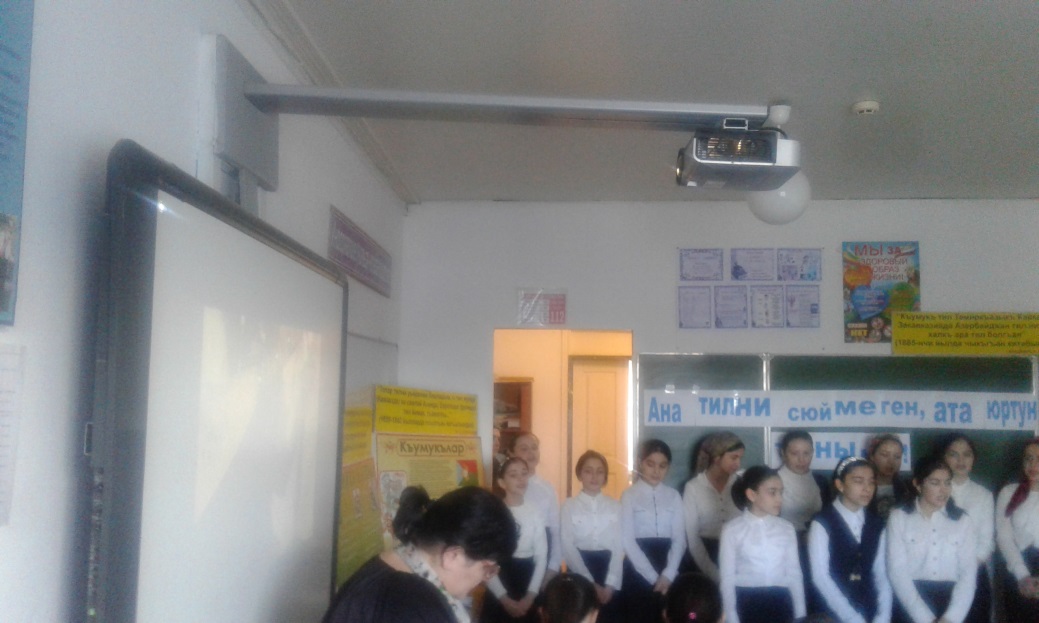 